MEMORIU  GENERALDate de identificare Amplasarea lucrării Construcția propusa situată la adresa Str.Halelor, FN, sat-com. Branesti, jud.IlfovLaturile terenului au o formă poligonala neregulata cu  urmatoarele  vecinatati: 	sud		teren liber de constructii nr cad 1863	nord 		teren liber de constructii propr. CRISTEA NICOLAE	vest  		acces De 211	est  		acces str. HalelorDistanţe apropiate ale constructiei   propuse faţă de limite proprietate -    la 2.00 m faţă de limita proprietatii dinspre nord -    la 19.36 m fata de limita de proprietate dinspre sud  -    la 14.00 m fata de limita de proprietate dinspre est -    la 46.82 m fata de limita de proprietate dinspre vest1.2  Regimul de proprietate, suprafeţe caracteristice  		Suprafaţă totala  teren=5200mp Se solicita, prin Certificatul de Urbanism cedarea unei suprafete de teren pentru reglementari viitoare ale drumului De 211, latime acces.SITUATIE  PROPUSA:Supraf.  teren propusa pentru  retragere imprejmuire =138,56mpSuprafata teren ramasa in proprietatea beneficiarului = 5061,44mp constructii propuseHALA DEPOZITARE CU BIROURIP+1 partial (2 unitati identice)1 unitate: Ac =517,40mp; Ad =590,84 mp, Hc=+6.62m, Hstreaşină = +5,14m;CTN=-0,10m=71.560; vol=3091,60mcTOTAL 2 unitati: Ac= 1034,80mp;   Ad= 1181,68mp;  vol=6183,20mcPOT propus =20,44%;   CUT propus =0.23IMPREJMUIRI pe toate laturile proprietatii, se vor respecta toate conditiile: inaltime si tip gard, de retragere fata de axele drumurilor de acces (str. Halelor - est si Drum exploatare De211 - vest) impuse prin Certificatul de Urbanism.BILANT TERITORIALSuprafata teren			= 5061,44 mpConstructii propuse 			= 1034,80 mpSpatii verzi 				= 1770,00 mpParcaje (auto, utilitare)		=  183,50 mpSuprafata alei, trotuare pietonale =  213,50 mpSuprafete carosabil auto		= 1833,64 mpPlatforma (betonata) gunoi		=    16,00  mpActivitatile ce se desfasura in amplasament sunt:cod CAEN  3811 - colectare deseuri nepericuloase (ulei alimentar uzat)DESCRIEREA  ACTIVITATI CARE SE VA DESFASURA IN SPATIUL PROPUS:	In constructiile propuse se vor desfasura activitati de depozitare a deseului de ulei vegetal (in hala depozit parter) si activitati administrative in zona P+1.	Se depoziteaza in recipiente de metal de 60 litri ,achizitionat in vederea valorificarii catre unitati de productie care folosesc ca materie prima deseu ulei vegetal uzat.	Depozitarea se face pe europaleti cu un rand de recipiente, inaltimea maxima fiind de 850mm.  Se vor folosi europaleti cu dimensiunea standard: 1200 x 1000 x 14,5mm, care se vor amplasa in zone (zona1 - zona9; conform plansei parter - arhitectura). Zona 10 este pentru depozitare transpaleti (rezerva - 90 buc.)Manipularea la descarcare / incarcare se va face manual cu transpaletiIn concluzie capacitatea de depozitare este de maxim 29.160 litri / hala, in total 58320 litri.4 angajati / 8ore-zi / 5zile – saptamana;1 birou administrativ  la etaj, 1 angajat / 8ore-zi / 5zile – saptamana;Parter - oficiu administrativ, 1 angajat / 8ore-zi / 5zile – saptamana;Parter – grup sanitar pentru personal / vestiarEtaj 1 – grup sanitar pentru personal administrativ / vestiarDotari: transpaleti – 3 buc.Motostivuitor – 1 bucPentru accidente de scurgeri de ulei, in cazul unor fisuri la recipientele de stocare a uleiului colectat se vor folosi lavetele Oil Only care se gasesc in diferite marimi si forme in functie de necesitati si cerinte –100 buc (Set – 180 gr), dimensiuni 30cm x 30cm, E230 si rumegus;In procesul tehnologic nu se foloseste apa, aceasta este utilizata doar in scop menajer. Evacuarea apelor menajere (grupuri sanitare) se face in reteaua existenta in zona.Alimentarea cu apa in scop sanitar se va face de la reteaua existenta in zona.Apa potabila va fi  asigurata din produse imbuteliate tip FANTANA.EVACUAREA APELOR UZATE MENAJERE se face  în reteaua de canalizarea existenta in zona si se vor incadra in valorile limita de Emisie stabilite prin HG 352/2005 – NTPA 002;Nu exista poluanti evacuati in canalizare. Apele pluviale vor fi colectate prin intermediul unei rețele de canalizare ape pluviale, formată din tubulatură PVC Dn 250 mm, L = 100 m și preepurate prin intermediul unui separator de hidrocarburi clasa I, Qnominal = 50 l/s echipat cu decantor de nămol . Dupa trecerea prin separator apele vor fi evacuate intr-un bazin de retentie 50 mc.Protecţia atmosfereiSursele şi poluanţii pentru aer : - nu este cazul;Instalaţii pentru colectarea, epurarea şi dispersia gazelor reziduale şi a pulberilor: - nu este cazul; Poluanţii evacuaţi în atmosferă (în mg/mc şi g/s) : - nu este cazul.Protecţia împotriva zgomotului şi vibraţiilorSursele de zgomot şi de vibraţii – de la mijloacele de transport si de la operatiile de manipulare a recipientilor cu uleiuri uzate.Dotările, amenajările şi măsurile de protecţie împotriva zgomotului şi vibraţiilor- nu este cazul;Nivelul de zgomot şi de vibraţii produs: - amplasamentul este situat intr-o zona cu specific industrial si de depozitare.- se incadreaza încadra în limitele prevăzute de STAS 10009/1988 Acustica urbană, respectiv 65 dB(A) şi curba Cz 60, caracteristice zonei industriale.Protecţia solului şi subsoluluiSursele posibile de poluare a solului şi a subsolului: manipularea/ depozitarea uleiurilor uzater colectate. Măsurile, dotările şi amenajările pentru protecţia solului şi a subsolului : -spatiul respectiv se va desfasura activitatea de colectare deseuri nepericuloase, terasamentul pus la dispozitie pentru aceasta activitate este betonat, nici un recipient  nu va fi pozitionat direct pe sol, ele fiind depozitate pe platforma betonata din interior;- pentru scurgerea accidentala a uleiurilor uzate au fost achizitionate lavete de absorbtie.Pentru accidente de scurgeri de ulei, in cazul unor fisuri la recipientele de stocare a uleiului colectat se vor folosi lavetele Oil Only care se gasesc in diferite marimi si forme in functie de necesitati si cerinte –100 buc (Set – 180 gr), dimensiuni 30cm x 30cm, E230 si rumegus;Protecţia împotriva radiaţiilorSursele de radiaţii din activitate : - nu este cazulDotările, amenajările şi măsurile pentru protecţia împotriva radiaţiilor : - nu este cazul ; Nivelul radiaţiilor emise în mediu: - nu este cazul.Protecţia fondului forestierSituaţia afectării fondului forestier: - nu este cazul; Lucrările şi măsurile pentru diminuarea şi eliminarea impactului negativ produs asupra vegetaţiei şi ecosistemelor forestiere: - nu este cazul.Protecţia ecosistemelor, biodiversităţii şi ocrotirea naturiiSursele posibile de afectare a ecosistemelor acvatice şi terestre, a monumentelor naturii, a parcurilor naţionale şi a rezervaşiilor natural: - nu este cazulMăsurile pentru protecţia ecosistemelor, biodiversităţii şi pentru ocrotirea naturii, în general: - nu este cazul; Protecţia peisajului şi a zonelor de interes tradiţional: - nu este cazul.Personalul operator va folosi vestiare si grupuri sanitare .Agentul termic va fi produs / constructie,  de doua surse termice proprii.  Sursa termica nr. 1 va fi un cazan de incalzire si preparare a apei calde menajere ( montat in vestiar parter) si sursa termica nr.2  va fi un cazan de incalzire ( montat in hala ) ambele vor  functiona pe gaze naturale si tiraj fortat. Incalzirea spatiilor P+1 se vor face cu radiatoare de otel verticale, cu inaltimi de 600 mm si lungimi cuprinse intre 400 si 3000 mm tip 22k. Incalzirea spatiului hala se va face cu convectori gaz.Alimentarea cu energie electrica se va face  din reteaua existenta in zona.Căi de accesAccesul auto și pietonal pe amplasament se realizează dinspre est la str. Halelor si in cazuri secundare spre vest la De211.Condiții de amplasament	● În interiorul limitelor de proprietate, suprafaţa actuală este plană şi orizontală, nesistematizată.● Nu se cunosc date exacte despre prezenţa, unor construcţii subterane situate pe amplasamentul cercetat sau în imediata vecinătate a acestuia. ● Spaţiul pe care este situat amplasamentul cercetat (amprenta proiectată) nu este ocupat în prezent de nicio construcţie.Regim Juridic Conform Documentație de Urbanism.Regim economicProiectul presupune construirea a doua hale identice cu structură metalică pentru depozitare și birouri, regim de înălțime parter și P+1E parțial.Condiții geotehniceConform ”Normativului privind documentaţiile geotehnice pentru construcţii” indicativ ”NP 074/2014”, amplasamentul se situează în categoria geotehnică 2, Riscul geotehnic „redus”                   presiunea convenţională de bază a terenului din zona amplasamentului investigat  este: P.conv. = 275 kPa  (exclusiv ajustări)Încadrarea construcției în clase și categorii de importanță In conformitate cu “Normativul pentru proiectarea antiseismică a construcțiilor de locuințe, social-culturale, agrozootehnice și industriale” – P 100/2013 clasa de importanță a prezentei construcții este III (clădiri de importanță normală).In conformitate cu “Regulamentul privind stabilirea categoriei de importanță a construcțiilor” aprobat prin H.G.R. nr.766 din 21.11.1997, - Metodologia pentru stabilirea categoriei de importanta a construcțiilor – aprobata Ordinului MLPAT  nr. 31/N/02.10.1995 categoria de importanță a construcției este C (normală) și modelul de asigurare a calității nr.3 (conform art.20 din “Regulamentul privind conducerea și asigurarea calității în construcții” aprobat prin aceeași H.G.R.).Precizări conform legii nr. 10/1995La execuția lucrărilor de construcții și arhitectură se vor folosi numai materiale însoțite de certificate de calitate care să ateste condițiile de calitate cerute prin proiect și de normativele în vigoare.Pentru beneficiar:Va urmări lucrările și va semna procesele verbale un diriginte de șantier autorizat de Inspectoratul de Stat în Construcții. Convocarea proiectantului de către constructor pentru verificarea unor etape ale execuției, sau în cazul unor lucrări neprevăzute va fi făcută în scris.Lucrările cuprinse nu se vor executa decât după obținerea autorizației de construire.Soluția proiectatăPrin proiect se propune realizarea a doua hale identice cu structură metalică în cadre contravântuite.InfrastructurăStâlpii halei metalice sunt încastrați în fundații izolate din beton armat. Buloanele de ancoraj sunt M27, grupa de rezistență 8.8. Adâncimea de fundare este calculata functie de datele din studiu geotehnic executat la amplasament. Fundatiile sunt formate din bloc armat și cuzinet.Pentru realizarea închiderilor, s-a prevăzut perimetral o grindă din beton armat care sprijină pe blocul de fundație și cuzinet.Placa pardosea este din beton armat, fundată pe un strat din balast compactat.La săpătură se vor respecta prevederile normativelor în vigoare (NP112/2014).Betonul din fundații este clasa C20/25, iar betonul de egalizare este marca C10/16.Armarea se realizează cu bare de oțel pentru armarea betonului mărcile BSt500S clasa de ductilitate C.SuprastructurăStructura propusă va fi realizată integral din profile laminate din oțel S235J2. Stâlpii vor fi încastrați în fundații cu buloane de ancoraj (carcase de buloane). Grinzile vor fi realizate din profile laminate. Contravântuirile vor fi realizate din țeavă.Se vor folosi profile cornier și tablă groasă, cu coasere prin sudură pentru rigidizări și gusee.Panele acoperișului vor fi realizate din tevi rectangulare .Confecția metalică va fi executată conform caietelor de sarcini, respectând SR EN 1090-1+A1:2012 - Cerințe pentru evaluarea conformității elementelor structurale. Implementarea programului de control al producției în fabrică. Certificarea CE a producției și respectiv marcarea CE a produselor și SR EN 1090-2+A1:2012 - Cerințe tehnice pentru structuri de oțel.Clasa de execuție a structurii va fi EXC2.Materiale folositeSuprastructura este realizată integral din oțel marca S235J2 (standard european EN10025:2004 – Structural steel), pentru care toate condițiile de producție, execuție și livrare vor fi conforme cu SR EN 1090-2+A1:2012, modelul de asigurare a calității EXC2.Șuruburile pentru prinderea elementelor structurale fi grupa de rezistență gr.8.8.Buloanele de prindere a montanților în grinda de fundație vor fi buloane de înaltă rezistență, grupa de rezistență gr.8.8.FINISAJE	- interioare:  zona p+1- finisajele la pereti sunt din var superlavabil culoare alb, finisaj pardoseala gresie antiderapanta nuante crem deschis, tamplarii PVC alb	- exterioare : tâmplăriile sunt din profile pvc RAL 7016 3camere si geam termoizolator 4-16-4 cu sticla LOW E soft ( k =1,1W/mp K), inchideri perimetrale si invelitoare panouri multistrat RAL 9006, soclu simplu driscuit gri; burlane, jgheaburi, sorturi din tabla RAL 7016, usi sectionale metalice RAL 7016Organizare de șantier și protejarea materialelor din șantierOrganizarea de șantier va fi realizată de constructor în incinta proprietății, pe platforma betonată existentă, pe măsură nevoilor impuse de lucrare, și constă în asigurarea unor spații de depozitare a materialelor, spații de cazare sau de masă ale angajaților, căi de acces libere, curate care să prevină producerea unor accidente de muncă.Manevrarea elementelor se va realiza cu automacarale.Constructorul va asigura un punct de acordare a primului ajutor pentru angajați cât și mijloace de comunicație rapidă sau de transport în cazul unui accident de muncă sau a îmbolnăvirii acestora.Protejarea lucrărilor executate cât și a materialelor din șantier cade în sarcina constructorului, care va lua măsuri de amenajare a unui spațiu de depozitare a materialelor precum și paza acestora prin organizarea de șantier pe care o va face în apropierea lucrării.Trasarea și Măsurarea lucrărilorTrasarea lucrărilor se va efectua în conformitate cu prevederile STAS 8924/1-87 Măsurători terestre. Măsurarea lucrărilor executate de constructor va fi făcută atât de acesta, cât și de reprezentantul investitorului (beneficiarului) - dirigintele de șantier autorizat ISC.Evacuarea apei din incintăÎn principiu, lucrările prevăzute în prezenta documentație nu impun realizarea de lucrări suplimentare pentru evacuarea apei din incinta șantierului, întrucât sistematizarea verticală a terenului există, iar intervențiile sunt locale. Urmărirea execuției și a comportării structuriiActivitatea de urmărire a comportării în timp a construcțiilor se realizează în baza prevederilor Legii nr. 10/1995 privind calitatea construcțiilor, ale Normativului privind comportarea în timp a construcțiilor - P 130-1999, și ale Normativului NP 120/2014 care reglementează proiectarea și execuția excavațiilor adânci în zonele urbane, fiind o componentă a sistemului calității în construcții.Urmărirea comportării în exploatare a construcțiilor se realizează pe toată durata de existență a acestora și are ca scop obținerea de date în vederea stabilirii:- modului de comportare a construcțiilor în comparație cu prevederile proiectelor și instrucțiunilor de exploatare;- măsurilor ce trebuie luate în vederea eliminării sau opririi eventualelor fenomene ce ar putea duce la avarierea sau distrugerea construcțiilor (descoperirea în timp a eventualelor degradări, săgeți ale elementelor transversale);- programului și volumului de lucrări și reparații a construcțiilor în așa fel încât cheltuielile și pierderile de producție sa fie minime.Urmărirea comportării în timp a construcției se va face organizat și constant prin observații directe (vizuale sau cu mijloace simple) și prin urmărire curentă, prin continuarea măsurătorilor prezentate în acest capitol.Situațiile deosebite de comportare semnalate în timpul exploatării construcției se vor rezolva pe baza unor documentații elaborate de proiectantul inițial sau de alte unități specializate. Pe baza rapoartelor de observații și măsurători vor putea fi întocmite programe de reparații și de întreținere a lucrării.Beneficiarul are obligația, conform legii, de a urmări comportarea în timp a construcției.Programul de urmărire generală se va referi la urmărirea de ansamblu a întregii lucrări pe baza de repere de nivelment amplasate în pereții de la nivelul subsolului. Aceste prevederi sunt elaborate pe baza următoarelor acte normative:	Legea nr. 10/1995 privind calitatea în construcții;•	Hotărârea Guvernului României nr. 766/1997 pentru aprobarea unor regulamente privind calitatea în construcții;•	Hotărârea Guvernului României nr. 273/1994 privind aprobarea Regulamentului de recepție a lucrărilor de construcții și instalații aferente acestora;•	STAS 2745-90 „Urmărirea tasărilor construcțiilor prin metode topografice”;•	STAS 10493-76 „Marcarea și sistematizarea punctelor pentru supravegherea tasării și deplasării construcțiilor și terenurilor”;•	STAS 4294-73 „Mărci pentru nivelment și pentru triangulație geodezică”.SR EN 1994-1-1/2006 –„Proiectarea structurilor compozite de oțel și beton. Reguli generale și reguli pentru clădiri”Se vor verifica inclusiv buloanele de ancoraj ale stâlpilor în fundații. Pretensionarea în buloanele de ancoraj ale suprastructurii metalice se va verifica după evenimente importante (cutremur, vânt puternic, etc.), conform C133/2014.Norme specifice utilizateS-au avut în vedere prevederile cuprinse în standardele și normativele care reglementează activitatea de proiectare și execuție în construcții:P100-1/2013: Normativ pentru proiectarea antiseismica a construcțiilor de locuințe, social - culturale, agrozootehnice și industriale / ;CR0/2012: Cod de proiectare. Bazele proiectării construcțiilorCR1-1-3/2012: Cod de proiectare. Evaluarea acțiunii vântului asupra construcțiilorCR1-1-4/2012: Cod de proiectare. Evaluarea acțiunii zăpezii asupra construcțiilorNP 112/2014: Normativ pentru proiectarea fundațiilor de suprafață;SR EN 1991-1-1/NA Acțiuni asupra structurilor. Acțiuni generale;SR EN 1991-1-1/NA:2005 Acțiuni asupra structurilor. Acțiuni generale - încărcări date de zăpadă;SR EN 1991-1-4/NB: 2007 Acțiuni asupra structurilor. Acțiuni generale - încărcări date de vânt;SR EN 1992-1-1:2004 - Proiectarea structurilor de beton. Reguli generale și reguli pentru clădiri;SR EN 1992-1-1:2004/NB-2008 – Proiectarea structurilor de beton. Partea 1-1: Reguli generale si reguli pentru clădiri. Anexa națională;SR EN 1993-1-1:2006 – Proiectarea structurilor de oțel. Partea 1-1: Reguli generale si reguli pentru clădiri;SR EN 1993-1-1:2006/NA – Proiectarea structurilor de oțel. Partea 1-1: Reguli generale si reguli pentru clădiri. Anexa națională;SR EN 1993-1-8:2006 – Proiectarea structurilor de otel. Partea 1-8: Proiectarea îmbinărilor;SR EN 1993-1-10:2006 – Proiectarea structurilor de otel. Partea 1-10: Alegerea claselor de calitate a otelului;SR EN 1997-1:2004 - Proiectarea geotehnică;SR EN 1997-1:2004 – Anexa Națională;SR EN-1998-1:2004 – Proiectarea structurilor rezistente la cutremur. Reguli generale, acțiuni seismice și reguli pentru clădiri. Anexa NaționalăEN 10025:2004 – Oțel structural;EN 1090-1:2008 – Executarea structurilor de oțel și aluminiu. Cerințe tehnice pentru evaluarea conformității pentru componentelor structurale;EN 1090-2:2008 - Executarea structurilor de oțel și aluminiu; Cerințe tehnice pentru structuri din oțel;C56-85 - Normativ pentru verificarea calității și recepția lucrărilor de construcții și instalații aferente;C169-88 - Normativ pentru executarea lucrărilor de terasamente pentru realizarea fundațiilor construcțiilor civile și industriale;C133-2014 - Instrucțiuni tehnice privind îmbinarea elementelor de construcții metalice cu șuruburi de înaltă rezistență pretensionate;ST009:2005 – Specificații tehnice pentru produse din oțel utilizate ca armături;GP111:2004 – Ghid de proiectare și execuție privind protecția împotriva coroziunii a construcțiilor din oțel;SR EN ISO 12944-1/5:2002 – Protecția anticorozivă a structurilor din oțel prin sisteme de vopsire;Precizări și concluzii privind execuția lucrărilorLa efectuarea lucrărilor de săpături și fundații, precum și pe parcursul execuției, se va acorda o atenție deosebita respectării normelor actuale de protecție a mediului și a restituirii în forma inițială a suprafețelor utilizate pe parcursul existentei organizării de șantier aferente execuției, a drumurilor pentru acces cu utilaje și mijloace de transport, etc.Beneficiarul, executantul lucrărilor de construcție și proiectantul au obligația ca, la realizarea obiectivului de mai sus, să respecte prevederile Legii nr. 10/1995 (cu modificările ulterioare) privind calitatea în construcții.Orice nepotrivire care apare pe parcursul execuției, față de situația luată în considerare la elaborarea proiectului va fi comunicată de urgență beneficiarului și proiectantului pentru luarea măsurilor corespunzătoare.Norme de protecția muncii și paza contra incendiilor Norme generale de protecția muncii și măsuri de prevenire a incendiilorLa execuția lucrărilor de construcții pentru imobilul ce constituie obiectul acestui proiect, se vor lua toate măsurile necesare privind protecția la acțiunea focului, prevenirea și stingerea incendiilor pe durata execuției construcției, precum și protecția, tehnica securității și igiena muncii.  În acest sens se vor respecta:- Regulamentul privind protecția și igiena muncii, aprobat de MLPAT cu ordinul 9/N/15.III.1993;- Legea nr. 319/2006 a securității și sănătății în muncă; - Norme generale de protecție împotriva incendiilor la proiectarea si realizarea construcțiilor si instalațiilor - Decret nr. 290/16.VIII.1997;- P118/99: Norme tehnice de proiectare si realizarea construcțiilor privind protecția la acțiunea focului;- Norme generale de prevenire si stingere a incendiilor, aprobat de M.I. cu ordinul 81/4.03.1993, și MLPAT cu ordinul 7/N/3.03.1993;- C300/94: Normativ de prevenire si stingere a incendiilor pe durata execuției lucrărilor de construcții și instalațiile aferente acestora / Norm for prevention and extinguishing of fire during construction of civil engineering and equipment works;- C58/96: Siguranța la foc. Norme tehnice pentru ignifugarea materialelor si produselor combustibile din lemn si textile utilizate la construcții.Se vor avea în vedere și respecta toate normativele și reglementările tehnice (cu caracter republican și/sau departamental), în vigoare privind cerințele stabilite prin Legea nr. 10/1995, referitoare la protecția și igiena muncii în construcții sau prevenirea și stingerea incendiilor.Aceste măsuri nu sunt limitative, constructorul având obligația de a lua toate măsurile necesare pentru a preveni accidentele de orice natură ar fi ele.Măsuri specifice de tehnica securității și protecția munciiPentru executarea operațiilor cu macarale și instalații de pompat se vor respecta normele de tehnica securității muncii prevăzute în legislația în vigoare.Se vor respecta normele specifice de securitate a muncii pentru construcții și confecții metalice (Ordin MMPS nr. 56/1997).Se vor respecta normele specifice de securitate a muncii pentru prepararea, transportul, turnarea betonului și executarea lucrărilor din beton armat (Ordin MMPS 136/1995).Se vor respecta normele specifice de securitate a muncii pentru manipularea, transportul prin purtare cu mijloace mecanizate și depozitarea materialelor (Ordin MMPS 719/1997).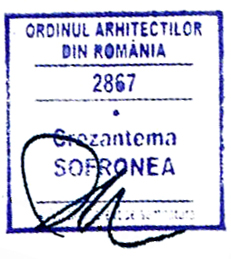 Număr proiect:03-2021Denumirea proiectului:CONSTRUIRE 2 HALE depozitare ulei vegetal uzat cu BIROURI  P+1E, IMPREJMUIRE si utilitatiAdresa:                  Str.Halelor, FN, sat-com. Branesti, jud.IlfovBeneficiarS.C. TKM OIL GROUP  S.R.L.Proiectant general  S.C. BIOQUANT 3D  SRLRegim juridic:imobilul se află în proprietatea beneficiaruluiFaza de proiectare:DTACData elaborare proiect:Martie-August 2021- Pasta de spalat mainile Oel Kleen Handrein este o pasta emolianta pentru spalat mainile cu faina de lemn speciala, pentru murdarie media pana la tare. Utilizare: Se aplica putina pasta pe maini impreuna cu putina apa si se maseaza pana se amesteca murdaria cu pasta. Apoi se clatesc mainile bine cu apa si se usuca. Pasta de spalat Handrein este supusa “legii cosmeticianului” din Germania; - Sorbentii absorbanti universali sunt de diferite dimensiuni sau forme in functie de necesitati, sunt formati din trei straturi speciale de polipropilena, fara scame si cu o putere optima de absorbtiesi durabilitate. Sunt prosoape speciale de legare in masura sa absoarba ulei, acizi, emulsii dar si lichide organice sau anorganice sichimicale solubile in apa, multiplul propriei greutati. Acestea se utilizeaza cu succes si econom in forma de lavete si role pentru legarealichidelor agresive si neagresive. Absorb si apa. - Articol Tipa, pentru murdarie media pana la tare. Utilizare: Se aplica putina pasta pe maini impreuna cu putina apa si se maseaza pana se amesteca murdaria cu pasta. Apoi se clatesc mainile bine cu apa si se usuca. Pasta de spalat Handrein este supusa “legii cosmeticianului” din Germania.  Întocmit,Arh. CREZANTEMA  SOFRONEA